2013 Gold Rush InvitationalSeptember 21, 2013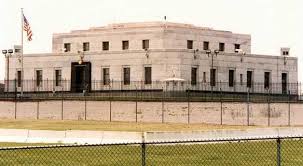 The Fort Knox and John Hardin Cross Country teams would like to invite you to the first annual Gold Rush Invitational on Saturday, September 21st at Heard Park, located on Fort Knox.  The course is completely covered through shaded woods and is both runner and fan-friendly.  Concessions and restrooms will be plentiful on site.  The  5k course consists of 2 ½ loops of rolling hills.RACE			TIME		DISTANCE	TEAM FEE	INDIVIDUAL FEEMiddle School Girls	8:30 am	3000 m		$40.00		$8.00Middle School Boys	9:00 am	3000 m		$40.00		$8.00Varsity Girls		9:30 am	5000 m		$50.00		$10.00Varsity Boys		10:15 am	5000 m		$50.00		$10.00Awards			11:00 amThere is a limit of 10 runners per team in the varsity races.  There is no limit in the middle school races.  Schools may enter multiple teams.Directions:  Traveling south on 31W, enter through the Wilson gate.  From 31W, turn left onto Knox Blvd.  Go .6 miles and turn left at the light onto N Wilson Road.  Travel 2.9 miles and turn right onto Spearhead Division Ave.  Parking area will be about .5 miles on your left.  If traveling north on 31W, turn right onto Knox Blvd. and follow same directions.  Contact scott.curley@am.dodea.edu for more info.Mail entry form and checks to: Scott Curley, Fort Knox High School, 266 Maine St. Fort Knox, KY 40121.  Make checks payable to John Hardin XC and send before Sept. 14th.Hy-tek Rosters:  Please send to Jamie Hardin at Jamie.hardin@larue.kyschools.us  by Sept 16th.2013Gold Rush Entry FormSchool: _________________________________________________Boys Coach Name: _______________________________________ Contact Phone: ________________________Email address: ________________________________________________________Girls Coach Name: ______________________________________ Contact Phone: __________________________Email address: ________________________________________________________AWARDS:  Top 10 finishers in each race win an award.Remember to send your Hy-tek entries to Jamie Hardin at jamie.hardin@larue.kyschools.us .Mail this form with your check payable to John Hardin XC to:Coach Scott Curley       (502) 624-5332                                                                                            	       Fort Knox High School										        266 Maine Street										       Fort Knox, KY 40121RACE# of TeamsTeam Fee# of individualsIndividual FeeTotal $ for raceGirls MS$40$8Boys MS$40$8Girls Varsity$50$10Boys Varsity$50$10Grand Total -->